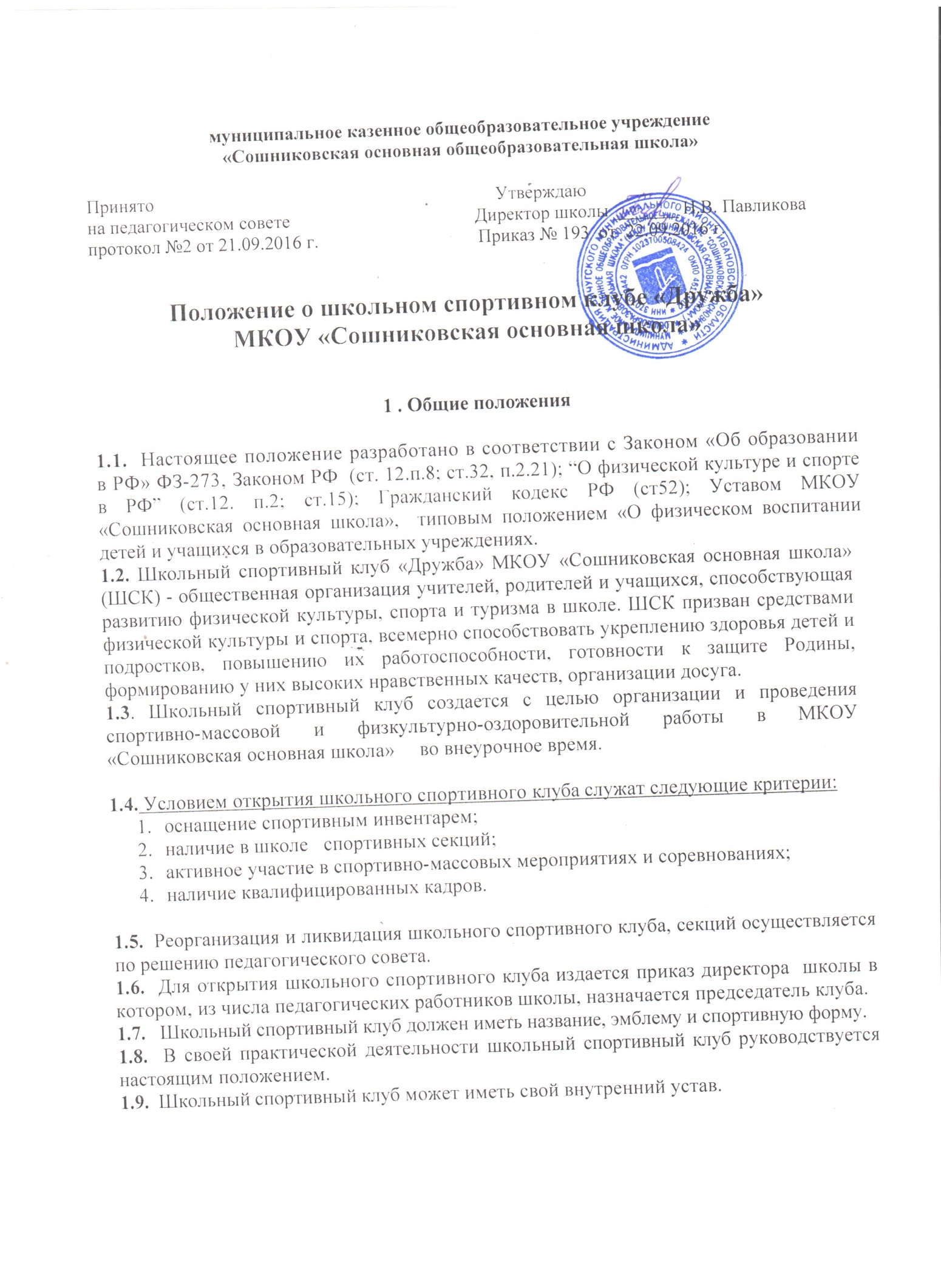 2. Задачи школьного спортивного клуба2.1. Задачами школьного  спортивного клуба являются:выработка у школьников потребности в здоровом образе жизни;укрепление здоровья и физического совершенствования учащихся;  воспитание у школьников высоких нравственных качеств, патриотизма,            общественной активности, трудолюбия; привлечение к спортивно-массовой работе в клубе, ветеранов спорта,  родителей учащихся;профилактика асоциальных проявлений в подростковой среде.3. Основные функции школьного спортивного клуба3.1. Основными функциями школьного спортивного клуба являются: обеспечение систематического проведения, не менее  1 раза в неделю, внеклассных физкультурно-спортивных мероприятий;организация постоянно действующей  спортивной секции проведение внутришкольных соревнований, товарищеских спортивных встреч между классами и другими школами;формирование сборных команд  для участия в районных, областных соревнованиях;проведение спортивных праздников;пропаганда физической культуры и спорта;    расширение и укрепление материально-технической базы (оборудование спортивных сооружений и уход за ними, ремонт инвентаря).Содержание работы школьного спортивного клуба «Дружба»4.1. Основными направлениями в работе школьного спортивного клуба являются:     привлечение учащихся к занятиям физической культурой и спортом;открытие спортивных секций;укрепление  и сохранение здоровья школьников при помощи регулярных занятий в спортивных кружках и секциях; организация здорового досуга учащихся;организация и проведение  массовых физкультурно-оздоровительных и спортивных мероприятий в школе. 4.2. Занятия в спортивных секциях проводятся в соответствии с программами, учебными планами.4.3. Организацию и проведение занятий осуществляют педагоги школы.5. Материально-техническая база Для  проведения физкультурно-оздоровительной работы в спортивном клубе   используются спортивный инвентарь и оборудование, спортивный зал на базе которого создан клуб, а также другие спортивные сооружения, которые имеют разрешение на организацию и проведение физкультурно-оздоровительных и спортивно-массовых мероприятий.8. Права и обязанности воспитанников школьного  спортивного клуба 8.1.  Воспитанники школьного спортивного клуба имеют право:бесплатно пользоваться спортивным инвентарем, оборудованием и сооружениями, а также методическими пособиями;получать консультации;вносить предложения по совершенствованию работы спортивного клуба.8.2.  Наиболее перспективные спортсмены приглашаются на занятия в др. спортивныеорганизации.8.3. Воспитанник  спортивного клуба обязан соблюдать:установленный порядок;соблюдать правила техники безопасности при проведении занятий;бережно относиться к имуществу и спортивному инвентарю;показывать личный пример здорового образа жизни.9. Документация клуба, учет и отчетность.9.1. В своей деятельности спортивный клуб руководствуется  планом работыспортивно-массовых, оздоровительных и туристских мероприятий школы, района и т.д.9.2.  Спортивный клуб должен иметь:Приказ по школе об открытии спортивного клуба;Положение о спортивном клубе; списочный состав Совета клуба;списки воспитанников спортсменов-разрядников;информационный стенд о деятельности спортивного клуба (название, эмблема, план мероприятий,  поздравление победителей и призеров соревнований);программы, расписание занятий;журналы групп, занимающихся в спортивных секциях;протоколы  соревнований по видам спорта, положения о них и других
мероприятий;результаты и итоги участия в соревнованиях школы, района,  и т.д.;инструкции по охране труда;правила по технике безопасности при проведении учебно-тренировочных занятий   и спортивно-массовых мероприятий;должностные инструкции.9.3.  В спортивном клубе школы ведется следующая документация:журнал учета занятий в спортивных секциях и группах общефизической подготовки;книга рекордов учащихся школы. 9.4.  Внеклассная физкультурно-спортивная работа в школе планируется на учебный год.9.5.  В план включаются следующие разделы:Организация работы по физическому воспитанию учащихся класса, школы;Физкультурно-оздоровительная и спортивно-массовая работа;Совместная работа с родителями Работа по укреплению материально-технической базы спортивного клуба.     9.6.  План утверждает директор и доводит до сведения педагогического коллектива школы.9.7.  Совет клуба отчитывается о проделанной работе один раз в год.10. Источники финансирования.10.1.Занятия в спортивном клубе осуществляются педагогами в пределах бюджетного финансирования.10.2.Спортивный клуб имеет право привлекать, в соответствии с законодательством  РФ, Уставом образовательного учреждения: дополнительные финансовые средства за счет целевых спонсорских средств; благотворительные пожертвования юридических и физических лиц.